Phonics/ReadingMr Hannah’s group see Class 3 page for activity. Writing:Maths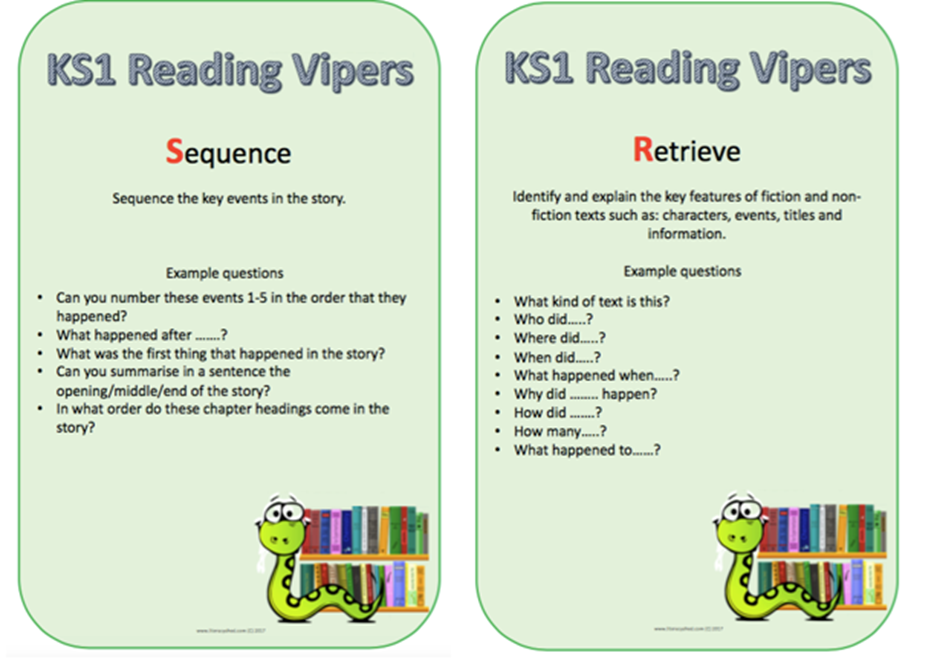 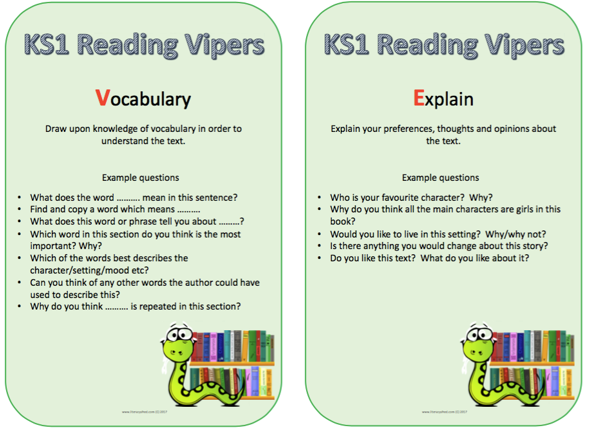 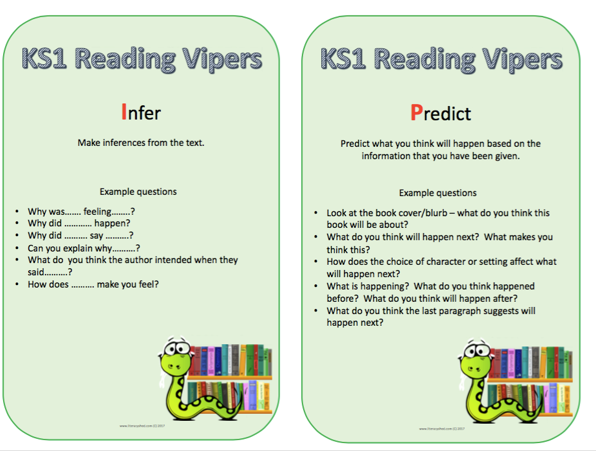 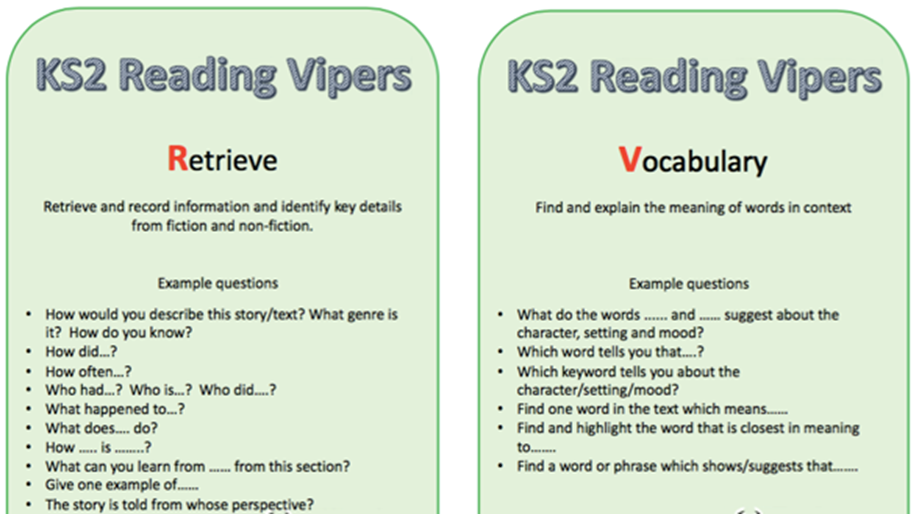 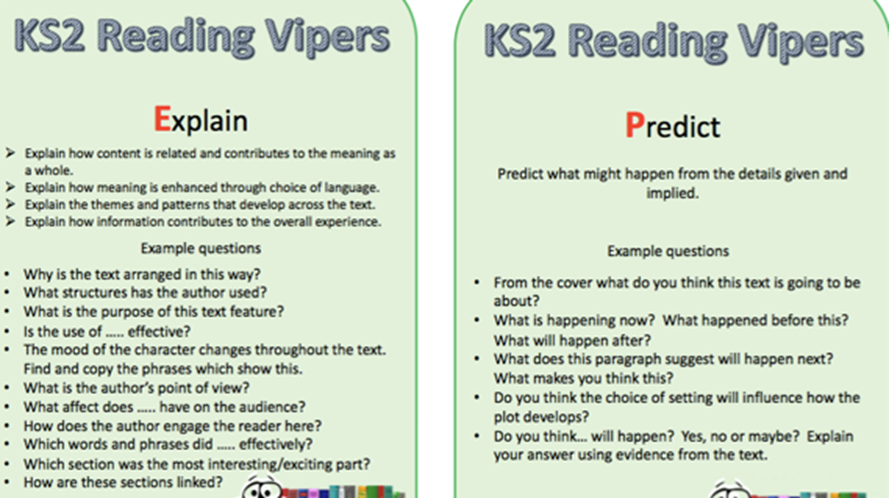 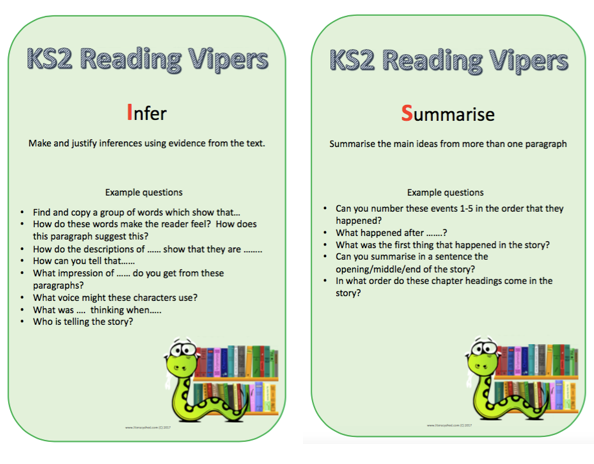 MondayTuesdayWednesdayThursdayFridayContinue to access Letters and Sounds, Phonics play and Spelling frame. Phonics play: https://new.phonicsplay.co.uk/Mrs Penhaligan, Mrs Hughes, Jade’s groups:https://www.youtube.com/channel/UCP_FbjYUP_UtldV2K_-niWw/channels?view_as=publicMrs Dunn’s, Mrs Rice’s and Mr Hannah’s groups can access games and activities on: https://spellingframe.co.uk/Continue to access Letters and Sounds, Phonics play and Spelling frame. Phonics play: https://new.phonicsplay.co.uk/Mrs Penhaligan, Mrs Hughes, Jade’s groups:https://www.youtube.com/channel/UCP_FbjYUP_UtldV2K_-niWw/channels?view_as=publicMrs Dunn’s, Mrs Rice’s and Mr Hannah’s groups can access games and activities on: https://spellingframe.co.uk/Continue to access Letters and Sounds, Phonics play and Spelling frame. Phonics play: https://new.phonicsplay.co.uk/Mrs Penhaligan, Mrs Hughes, Jade’s groups:https://www.youtube.com/channel/UCP_FbjYUP_UtldV2K_-niWw/channels?view_as=publicMrs Dunn’s, Mrs Rice’s and Mr Hannah’s groups can access games and activities on: https://spellingframe.co.uk/Continue to access Letters and Sounds, Phonics play and Spelling frame. Phonics play: https://new.phonicsplay.co.uk/Mrs Penhaligan, Mrs Hughes, Jade’s groups:https://www.youtube.com/channel/UCP_FbjYUP_UtldV2K_-niWw/channels?view_as=publicMrs Dunn’s, Mrs Rice’s and Mr Hannah’s groups can access games and activities on: https://spellingframe.co.uk/Continue to access Letters and Sounds, Phonics play and Spelling frame. Phonics play: https://new.phonicsplay.co.uk/Mrs Penhaligan, Mrs Hughes, Jade’s groups:https://www.youtube.com/channel/UCP_FbjYUP_UtldV2K_-niWw/channels?view_as=publicMrs Dunn’s, Mrs Rice’s and Mr Hannah’s groups can access games and activities on: https://spellingframe.co.uk/Mrs Penhaligan’s group: ‘or’ and ‘ore’ Compile a list of words that have the digraph or trigraph in.Mrs Penhaligan’s group:  Music Hub bubday!Mrs Penhaligan’s group: Read the sentences and draw a picture to go with each In the morning I went for a swim. Before school I fed my horse. I got the high score.Mrs Penhaligan’s group:  Write the sentences – When I was born I was short. I found eight shells on the shore at the beach. I need some more hay for my horse.Mrs Penhaligan’s group: Make ‘or’ flashcards – on each piece of paper write a word and draw a picture to go with it.Mrs Hughes:Adding ‘s’ and ‘es’ to words. Read and copy the spelling words in to two lists – adding s or adding es Cat + s = cats Catch + es = catchesMrs Hughes:Music Hub bub day!Mrs Hughes:Can you find your words hidden in the word search?(attached)Mrs Hughes:Use your spelling words to write sentences. Draw pictures to go with each sentence.Mrs Hughes:Have a go at the animal plurals sheet.(attached)Choose a different way to practice your tricky words each day from the list below.Choose a different way to practice your tricky words each day from the list below.Choose a different way to practice your tricky words each day from the list below.Choose a different way to practice your tricky words each day from the list below.Choose a different way to practice your tricky words each day from the list below.Draw a flower with 10 petals. Write a spelling on each petal.Write each word 3 times in your best handwriting Use each of your spellings in a sentenceMake a mnemonic to remember each word:people = People Eat Omelettes, People Like Eggs Ask someone to test you on your spellings.Mrs DunncountryyoungtouchdoubletroublecouplecouragecousinroughtoughMrs Ricethrough variousweight womanwomen dangerousfamous enormousglamorouscuriousMrs Penhaliganfor short born horse morning more score before wore shoreMrs Hughescats dogs spends rocks schools friends thanks catches pushes fetchesJadepeople improveChristmasmind childrenpast shouldmany againparentsReading (at least 20 minutes a day)Read your own book or share a story together.  Every few pages look at and have a go at answering 1-3 of the vipers questions – see below.  If you are struggling to find reading material, Oxford Owl are offering free access to E books: https://www.oxfordowl.co.uk/for-home/find-a-book/library-page. This site also offers reading books online:https://readon.myon.co.uk/library/search.htmlTry the attached reading comprehension. Either print out or read it on screen and write down your answers/ tell a grown up your answers. There are 3 different levels to choose from. ( 1 star at the bottom is the easier level, 2 stars middle, 3 stars harder level) . If you are on the Green or Blue table and in my reading group, I would recommend you try the one with 1 star at the bottom, Mrs Rice’s group the one with 2 stars and Mr Hannah’s group the one with 3 stars.Remember to ask for sponsorship for Read for Good!This week again, we are focussing on some grammar activities which will help us become fantastic writers. There is a different task for each day except Tuesday as we have music workshops which you can access at home all day!This week again, we are focussing on some grammar activities which will help us become fantastic writers. There is a different task for each day except Tuesday as we have music workshops which you can access at home all day!Monday SimilesSimiles are really useful when you write because they help the reader picture and get a better understanding of what you are writing about. There are two types -like and as , for example: It was as small as a grain of wheat. His hands were like claws. Everyone has heard of the simile as quiet as a mouse.  In this activity, you have to create new endings so that instead of as quiet as a mouse , you think of something else really quiet, for example, as quiet as a thief’ s whisper in a library . Can you make up new similes by completing the following: as loud as as red as as large as as small as as tall as as blue as as soft as as tough as Let’ s have some fun by inventing a list of new, crazy similes. They don’ t have to make sense as you are just playing with the idea. Choose an animal that you like and describe it using invented and silly similes. You could describe your animal s eyes, ears, tail, paws, claws and teeth.WednesdayMetaphorsA metaphor is stronger than a simile. It is when you say that one thing is another thing. It’ s a little bit of magic. Instead of writing, The moon is like a smile … You write, The moon is a smile …Listen to Pie Corbett’s poem ‘ You Are ...’https://soundcloud.com/talkforwriting/you-are/s-dvnHTD8ZzH3You can find the written version of this poem attached.Try and write your own version of ‘ You are ..’ Make a quick list of ideas – different animals, objects, vehicles, things from nature, things from home or the countryside or town.  List  things like sounds, feelings, smells, moments, delicate things. Be adventurous.To write your lines, think of an idea. For example, You are a … cat … Then extend the idea thinking about what it looks like or is doing: You are a sleek cat curled asleep in the corner of the kitchen. Writing tip: read your poem aloud. If there are any places where it is hard for you to read then you can be sure that it will be hard for anyone else to read. Change it – read aloud and tweak the poem so that it sounds good and says what you wanted it to say. Try to avoid repetition of words or ideas so each line is fresh and will surprise the reader.ThursdayI didn’t know I’d miss ....Lots of children have been at home for a long time now. Some have still been going to school but it has been different. What are the things that you have missed? Some of them might surprise you. Write a list poem about the things that you didn’t know you would miss. Listen to the example written by Tina who lives in Salford.  She has been missing lots of things about school.https://soundcloud.com/talkforwriting/didnt-know/s-M7Rgv1VrhKVYou can find a written version of the poem attached.Writing tip: Make a short list of things that you have missed. Make them real things that matter to you and you look forwards to going back to. Then take each one in turn and add to the idea so that reader understands what you are missing.FridayWishesIn this writing idea, you can contrast things that you really want to do with things that sound fancy but actually you can do without. For instance, I don t have to travel to the Caribbean but I wouldn’t mind a trip to Weston-super-Mare. I don t have to travel in a limousine but I wouldn’t mind a bike ride down to the shops.This is an example of this type of poem: I don’t want to go to a faraway island, but I do wish I could go camping with my family.I don’t want to climb Mount Everest, but I do wish I could go up Caradon Hill, and look for fish in the pond, and climb up a tree. I don’t want to eat at a fancy restaurant,but I do wish I could get ice cream with a friend.I don’t want to see lions roaring, monkeys up trees, and giraffes munching leaves, but I do wish I could stroke my friend’s dog, Bailey. I don’t want to buy the contents of the shopping centre, but I do wish I could wander round a bookshop.Writing tip: write about real things that matter to you and things that you are really looking forwards to experiencing again. These can be quite small things that in the past we didn‘t think much about. Now, they may be things that you are longing to do.MondayTuesdayWednesdayThursdayFridayComplete the assigned tasks on Mathletics.Complete the assigned tasks on Mathletics.Complete the assigned tasks on Mathletics.Complete the assigned tasks on Mathletics.Complete the assigned tasks on Mathletics.As a supplement to mathletics, follow the link to White Rose Maths and you will find a series of lessons, with short videos. Worksheets have been emailed to you. If there are any problems, please let me know. The White Rose resources are excellent and I highly recommend you try to use them at least once or twice a week.Red, Orange, Yellow Tables: https://whiterosemaths.com/homelearning/year-2/Green and Blue tables, choose either of these:https://whiterosemaths.com/homelearning/year-3/https://whiterosemaths.com/homelearning/year-4/BBC bitesize also has daily maths activities.As a supplement to mathletics, follow the link to White Rose Maths and you will find a series of lessons, with short videos. Worksheets have been emailed to you. If there are any problems, please let me know. The White Rose resources are excellent and I highly recommend you try to use them at least once or twice a week.Red, Orange, Yellow Tables: https://whiterosemaths.com/homelearning/year-2/Green and Blue tables, choose either of these:https://whiterosemaths.com/homelearning/year-3/https://whiterosemaths.com/homelearning/year-4/BBC bitesize also has daily maths activities.As a supplement to mathletics, follow the link to White Rose Maths and you will find a series of lessons, with short videos. Worksheets have been emailed to you. If there are any problems, please let me know. The White Rose resources are excellent and I highly recommend you try to use them at least once or twice a week.Red, Orange, Yellow Tables: https://whiterosemaths.com/homelearning/year-2/Green and Blue tables, choose either of these:https://whiterosemaths.com/homelearning/year-3/https://whiterosemaths.com/homelearning/year-4/BBC bitesize also has daily maths activities.As a supplement to mathletics, follow the link to White Rose Maths and you will find a series of lessons, with short videos. Worksheets have been emailed to you. If there are any problems, please let me know. The White Rose resources are excellent and I highly recommend you try to use them at least once or twice a week.Red, Orange, Yellow Tables: https://whiterosemaths.com/homelearning/year-2/Green and Blue tables, choose either of these:https://whiterosemaths.com/homelearning/year-3/https://whiterosemaths.com/homelearning/year-4/BBC bitesize also has daily maths activities.As a supplement to mathletics, follow the link to White Rose Maths and you will find a series of lessons, with short videos. Worksheets have been emailed to you. If there are any problems, please let me know. The White Rose resources are excellent and I highly recommend you try to use them at least once or twice a week.Red, Orange, Yellow Tables: https://whiterosemaths.com/homelearning/year-2/Green and Blue tables, choose either of these:https://whiterosemaths.com/homelearning/year-3/https://whiterosemaths.com/homelearning/year-4/BBC bitesize also has daily maths activities.